Aufgabe:Die Erklärung des VersuchsErklärt eure Beobachtung, indem ihr das Ergebnis mithilfe der richtigen Ionen nachstellt. 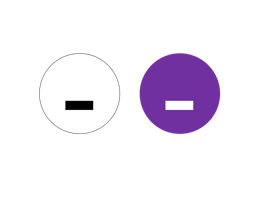 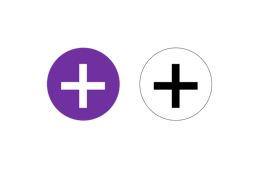 Formuliert eine Erklärung zu dieser Versuchsbeobachtung mit Hilfe der Fachbegriffe.